ΠΡΟΣΚΛΗΣΗ ΣΥΓΚΛΗΣΗΣ ΔΗΜΟΤΙΚΟΥ ΣΥΜΒΟΥΛΙΟΥ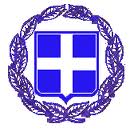 ΕΛΛΗΝΙΚΗ ΔΗΜΟΚΡΑΤΙΑΠΕΡΙΦΕΡΕΙΑ ΒΟΡΕΙΟΥ ΑΙΓΑΙΟΥΝΟΜΟΣ ΛΕΣΒΟΥΔΗΜΟΣ ΑΓΙΟΥ ΕΥΣΤΡΑΤΙΟΥ		                 			      Αριθ. Πρωτ: 957/05-11-2021                		ΠΡΟΣκα Δήμαρχο     κ.κ Δημοτικούς ΣυμβούλουςΚΟΙΝΟΠΟΙΗΣΗ Πρακτικογράφο Δημοτικού	ΣυμβουλίουΘΕΜΑ: «Πρόσκληση σύγκλησης Δημοτικού Συμβουλίου» (Άρθρο 67 Ν.3852/10)Καλείστε να προσέλθετε σε συνεδρίαση του Δημοτικού Συμβουλίου, που θα διεξαχθεί διά μέσω Τηλεδιάσκεψης την 10η  του μηνός Νοεμβρίου ημέρα Τετάρτη και ώρα 18:00 για τη συζήτηση και λήψη αποφάσεων στα συνημμένα θέματα της ημερήσιας διάταξης.                                                      Ο προεδρεύων σύμβουλος                                                     Κουτρούλης Χρήστος                                   ΠΙΝΑΚΑΣ ΘΕΜΑΤΩΝ ΗΜΕΡΗΣΙΑΣ ΔΙΑΤΑΞΗΣ ΤΟΥ ΔΗΜΟΤΙΚΟΥ ΣΥΜΒΟΥΛΙΟΥ ΤΟΥ ΔΗΜΟΥ ΠΟΥ ΕΠΙΣΥΝΑΠΤΕΤΑΙ ΣΤΗ ΜΕ ΑΡΙΘΜ. ΠΡΩΤ:957/05-11-2021 ΠΡΟΣΚΛΗΣΗ (Άρθρο 67 Ν.3852/10)ΘΕΜΑ 1: Έγκριση απολογισμού και ισολογισμού Δήμου Αγίου Ευστρατίου για το οικονομικό έτος 2020.ΘΕΜΑ 2: Ορισμός εκπροσώπων του Δήμου Αγίου Ευστρατίου για τη συγκρότηση Σχολικών Συμβουλίων των σχολικών μονάδων Α/ΘΜΙΑΣ και Β/ΘΜΙΑΣ ΕΚΠ/ΣΗΣ Αγίου Ευστρατίου.ΘΕΜΑ 3: Εξέταση αιτήματος της κυρίας Λημνιού Ελένης για μίσθωση καταστημάτων.